Giải bài tập Unit 5 Pronunciation tiếng Anh 6 sách Cánh Diều giúp các em học tốt Tiếng Anh 6.Giải bài tập Tiếng Anh 6 Unit 5 PronunciationA. Listen and repeat DịchNghe và lặp lại1. s, drinks        2. s, bananas       3. s, glassesAnswerHọc sinh nghe và đọc lại.B. Complete the chart. Use the words in the box. Then listen and check your answers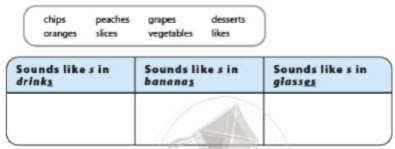 DịchHoàn thành bảng sau, sử dụng những từ đã cho, nghe và kiểm tra lại đáp ánAnswerC. Work with a partner. Take turns to read the words in BDịchLuyện tập với bạn cùng nhóm, lần lượt đọc các từ ở bài tập BAnswerHọc sinh tự thực hành với bạn~/~Giải bài tập Tiếng Anh 6 Unit 5: I like fruit - Pronunciation sách Cánh Diều do Đọc tài liệu tổng hợp, hi vọng sẽ giúp các em học tốt môn Tiếng Anh 6 thật thú vị và dễ dàng.Sounds like s in drinksSounds like s in bananasSounds like s in glassesChips, grapes, likes, dessertsvegetablesSlices, peaches, oranges